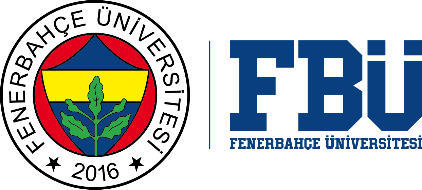 FENERBAHÇE UNIVERSITY GRADUATE SCHOOLCOURSE EXEMPTION APPLICATION FORM  …/…/20…The evaluation results of the course for which exception requested by non-thesis master's / thesis master's / doctoral student …………… of Fenerbahçe University …………. Graduate School, ………..  department, ………… program, numbered …………, is as follows.  I kindly request your information.Head of DepartmentName Surname:                                                                                          Signature:………………………………UNIVERSITY…………………………………………………………PROGRAM………………………………UNIVERSITY…………………………………………………………PROGRAM………………………………UNIVERSITY…………………………………………………………PROGRAM………………………………UNIVERSITY…………………………………………………………PROGRAM………………………………UNIVERSITY…………………………………………………………PROGRAM………………………………UNIVERSITY…………………………………………………………PROGRAM………………………………UNIVERSITY…………………………………………………………PROGRAMFENERBAHÇE UNIVERSITY.…..…………………………………………………………….PROGRAMFENERBAHÇE UNIVERSITY.…..…………………………………………………………….PROGRAMFENERBAHÇE UNIVERSITY.…..…………………………………………………………….PROGRAMFENERBAHÇE UNIVERSITY.…..…………………………………………………………….PROGRAMFENERBAHÇE UNIVERSITY.…..…………………………………………………………….PROGRAMFENERBAHÇE UNIVERSITY.…..…………………………………………………………….PROGRAMFENERBAHÇE UNIVERSITY.…..…………………………………………………………….PROGRAMCourse Code Course NameTPCECTSLetter GradeCourse CodeCourse Name TPCECTSLetter Grade